St Helen’s ChuRCH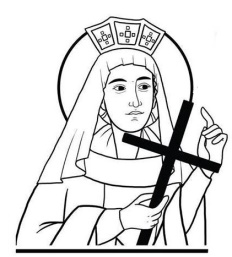 Watford WD24 6NJ01923 223175watfordnorth@rcdow.org.ukParish Priest: Father Peter Shekeltonpetershekelton@rcdow.org.ukDeacon: Liam Lynchwww.rcdow.org.uk/watfordnorthfacebook.com/sthelenswatfordinstagram.com/sthelenswatford twitter.com/sthelenswatfordPARISH COMMUNICATIONSunday 09.00 Mass is LIVE streamed via Facebook facebook.com/sthelenswatfordInstagraminstagram.com/sthelenswatfordTwitter twitter.com/sthelenswatfordGo to St Helen’s Church Web Page for the Newsletterhttps://parish.rcdow.org.uk/watfordnorth/STELLA MARIS APPEALThank you to those who donated to this appeal last Sunday; the amount raised was £123.00MODERNA VACCINE: WALK–IN CLINICThe first dose of the Moderna vaccine is available from the 18th – 25th July inclusive at a walk in clinic at ASDA, North Watford. The following is the list of times when you can go there.08.00 – 11.00 12.00 – 15.0016.00 – 19.00IN-HOUSE FOOD BANKOur Food Bank has begun to struggle in recent weeks as demand for help has increased. DONATIONS of any of the following items, which are the most needed, would be greatly appreciated. Donations can be left in the Hall Lobby which is open from 09.30 – 16.00 Tuesday - SaturdayTINNED POTATOESTINNED SWEETCORNTINNED TUNA TINNED MEATSUHT CARTONS OF MILKTOILET ROLLSThank you to all those who continue to support this project. Sunday 18th juLY 202116th Sunday in Ordinary TimeMASS INTENTIONS FOR THE WEEKSat 17th     	09.00-09.50 Confessions / Adoration / Benediction10.00	Connie Mc Sweeney R.I.P18.00 	Mary Flaherty R.I.P &Tommy Dornan R.I.PSun 18th  	09.00 	Mc Donald Family (Intentions)11.00 	Kevin Carney R.I.P               18.00	Ines Nunes (Sick)Mon 19th 	____________________________________________Tues 20th 	10.00 	Communion Service OnlyWed 21st   	10.00 	Communion Service OnlyThurs 22nd   	10.00 	David Yudt R.I.PFri 23rd  	10.00 	Anne da Costa R.I.PSat 24th 	09.00-09.50 Confessions / Adoration / Benediction		10.00 	Maria Polley (Intentions) 			18.00 	Shaun Lennon R.I.PSun 25th 	09.00 	Ann Bourke R.I.P11.00 	Tsonka Davranova (Birthday)               18.00 	John & Katie Buckley R.I.P________________________________________________________CHURCH OPENThe church continues to be open daily for private prayer from 09.30 – 16.00 (except Monday). Access is via the entrance in the car park only. The door will be closed but unlocked. Please feel free to pop in to visit the Lord and enjoy a moment of peace and solace in His presence.Catholic Certificate in Religious Studies (CCRS) Provides parish leaders with knowledge and understanding of theology and the Catholic faith.You can learn the course in person, by distance learning or online - details below: Centres (in person learning)
http://brs-ccrs.org.uk/index.php/course-centresLife-Light Home Study Courses (distance learning)
info@studylifelight.com
01844 351 514CCRS Online (online learning)
ccrsonline@hope.ac.uk
0151 291 3055